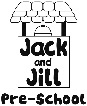 MondayTuesdayWednesdayThursdayFridayBreakfastToastCerealBananaToastCerealBananaToastCerealBananaToastCerealBananaToastCerealBananaLunchLentil ragu with organic pasta and cheeseSweet potato and courgette dahl with riceMinted lamb and potato casserole with wholemeal rollMediterranean tuna and cous cousVeggie meatballs in gravy with new potatoes and sliced carrotsPuddingFlapjackOrganic mango and vanilla yeo valley yoghurtBeetroot and chocolate sponge cakeFruit saladStrawberry organic yeo valley yoghurtPM SnackSee snack menuSee snack menuSee snack menuSee snack menuSee snack menuTeaBeans on ToastEYC Vegan sausage roll and salad Fish fingers, peas, bread and butterTurkey/tuna mayo wholemeal sandwichesHam and cheese ploughmansPuddingOrganic yogurtFromage frais and fresh fruitFresh fruitFresh fruitOrganic yogurtMondayTuesdayWednesdayThursdayFridayBreakfastToastCerealBananaToastCerealBananaToastCerealBananaToastCerealBananaToastCerealBananaLunchLamb dhansak with wholemeal rice and naanRoasted pepper and lentil sauce with couscousRoast turkey in gravy with new potatoes and mixed vegVegan Bolognese with organic pasta and cheeseMacaroni cheese, peas and sweetcornPuddingRaspberry organic yeo valley yoghurtFlapjackFruit saladOrganic mango and vanilla yeo valley yoghurtSummer berry spongePM SnackSee snack menuSee snack menuSee snack menuSee snack menuSee snack menuTeaCheese and ham wraps with saladSpaghetti on toastTomato and cheese pastaTuna pasta and sweetcornHam/tuna mayo sandwiches with saladPuddingFresh fruitOrganic yogurtFresh fruitOrganic yogurtOrganic yogurtMondayTuesdayWednesdayThursdayFridayBreakfastToastCerealBananaToastCerealBananaToastCerealBananaToastCerealBananaToastCerealBananaLunchSweet potato and pea korma with riceRoast beef with gravy, new potatoes and seeetcornSpring vegetable casserole with a wholemeal rollVeggie meatball marinara with wholemeal pastaShepherds pie with sliced carrotsPuddingFlapjackStrawberry organic yeo valley yoghurtGinger spongeFruit saladOrganic raspberry yeo valley yoghurtPM SnackSee snack menuSee snack menuSee snack menuSee snack menuSee snack menuTeaFish fingers, peas, bread and butterEYC Vegan sausage roll and salad Beans on toastHam and cheese ploughmansTurkey/tuna mayo wholemeal sandwiches with saladPuddingFresh fruitFromage frais and fresh fruitOrganic yogurtFresh fruitOrganic yogurtMondayTuesdayWednesdayThursdayFridayBreakfastToastCerealBananaToastCerealBananaToastCerealBananaToastCerealBananaToastCerealBananaLunchSweet and sour chicken with riceFish tacos with wholemeal riceQuorn, edamame beans and pesto sauce organic pastaVeggie sausages in gravy with new potatoes and sweetcornOrganic beef chilli with baked potato and cheesePuddingOrganic mango and vanilla yeo valley yoghurtFlapjackOrganic strawberry yeo valley yoghurtRaspberry spongeFruit saladPM SnackSee snack menuSee snack menuSee snack menuSee snack menuSee snack menuTeaSpaghetti on toastCheese and ham wraps with saladHam/tuna mayo sandwiches with saladFish fingers, peas, bread and butterTuna pasta and sweetcornPuddingFresh fruitOrganic yogurtFresh fruitOrganic yogurtOrganic yogurt